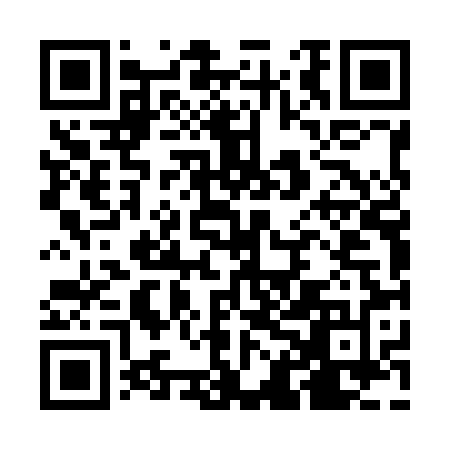 Ramadan times for Boko, CameroonMon 11 Mar 2024 - Wed 10 Apr 2024High Latitude Method: NonePrayer Calculation Method: Muslim World LeagueAsar Calculation Method: ShafiPrayer times provided by https://www.salahtimes.comDateDayFajrSuhurSunriseDhuhrAsrIftarMaghribIsha11Mon5:005:006:1012:113:296:116:117:1712Tue4:594:596:0912:103:296:116:117:1713Wed4:594:596:0912:103:286:116:117:1714Thu4:584:586:0812:103:286:126:127:1715Fri4:584:586:0812:103:276:126:127:1716Sat4:574:576:0712:093:276:126:127:1717Sun4:574:576:0712:093:266:126:127:1718Mon4:564:566:0612:093:256:126:127:1719Tue4:554:556:0512:083:256:126:127:1720Wed4:554:556:0512:083:246:126:127:1721Thu4:544:546:0412:083:246:126:127:1722Fri4:544:546:0412:073:236:126:127:1723Sat4:534:536:0312:073:226:126:127:1724Sun4:524:526:0212:073:226:126:127:1825Mon4:524:526:0212:073:216:126:127:1826Tue4:514:516:0112:063:206:126:127:1827Wed4:504:506:0112:063:206:126:127:1828Thu4:504:506:0012:063:196:126:127:1829Fri4:494:495:5912:053:186:126:127:1830Sat4:484:485:5912:053:186:126:127:1831Sun4:484:485:5812:053:176:126:127:181Mon4:474:475:5812:043:166:126:127:182Tue4:474:475:5712:043:156:126:127:183Wed4:464:465:5612:043:156:126:127:184Thu4:454:455:5612:043:146:126:127:185Fri4:454:455:5512:033:136:126:127:186Sat4:444:445:5512:033:126:126:127:187Sun4:434:435:5412:033:126:126:127:188Mon4:434:435:5312:023:116:126:127:189Tue4:424:425:5312:023:106:126:127:1810Wed4:414:415:5212:023:096:126:127:19